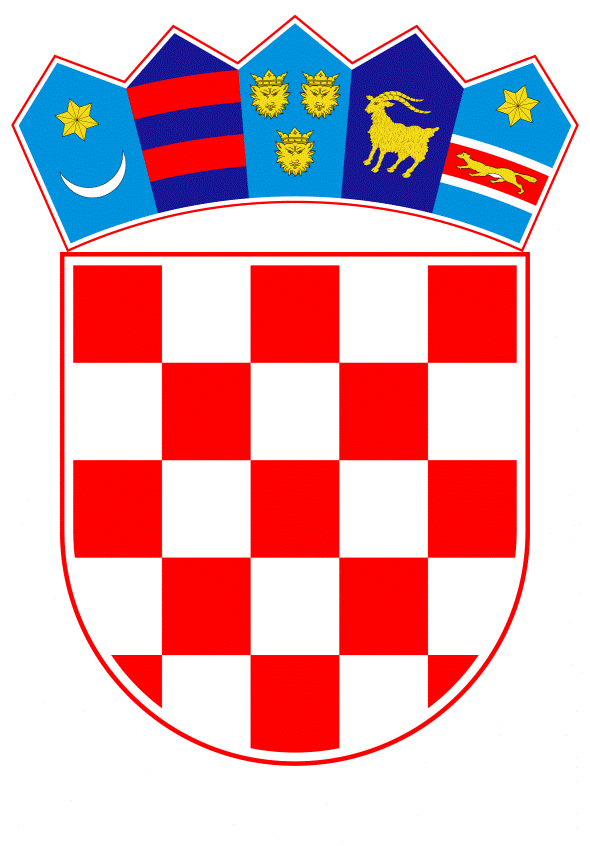 VLADA REPUBLIKE HRVATSKEZagreb, 20. svibnja 2024.______________________________________________________________________________________________________________________________________________________________________________________________________________________________Na temelju članka 31. stavka 2. Zakona o Vladi Republike Hrvatske (Narodne novine, br. 150/11., 119/14., 93/16., 116/18. i 80/22.), a u vezi sa člankom 8. podstavcima 2. i 6. Zakona o međunarodnoj razvojnoj suradnji i humanitarnoj pomoći (Narodne novine, br. 14/24), Vlada Republike Hrvatske je na sjednici održanoj _______________ 2024. godine donijelaO D L U K Uo pružanju višegodišnje razvojne i humanitarne pomoći civilnom stanovništvu Sirijske Arapske Republike i susjednih zemaljaI.	         Vlada Republike Hrvatske donosi Odluku o pružanju višegodišnje razvojne i humanitarne pomoći civilnom stanovništvu Sirijske Arapske Republike (dalje u tekstu: Sirija) i susjednih zemalja povodom održavanja Osme briselske konferencije - Potpora budućnosti Sirije i regije, doprinosom u ukupnom iznosu od 600.000,00 eura.II.         Razvojna suradnja i humanitarna pomoć civilnom stanovništvu Sirije i susjednih zemalja provodit će se aktivnostima bilateralnim i multilateralnim putem prema potrebama Sirije i susjednih zemalja i prioritetnim sektorskim i tematskim područjima međunarodne razvojne suradnje i humanitarne pomoći Vlade Republike Hrvatske, u ukupnom iznosu od 600.000,00 eura kroz trogodišnje razdoblje od 2025. do 2027. godine.III.        Zadužuje se Ministarstvo vanjskih i europskih poslova da u provedbi aktivnosti iz točke II. ove Odluke sklapanjem sporazuma ugovara i provodi projekte i druge aktivnosti međunarodne razvojne suradnje i humanitarne pomoći u suradnji s mjerodavnim međunarodnim organizacijama i drugim provedbenim partnerima.       Ovlašćuje se ministar vanjskih i europskih poslova za sklapanje sporazuma iz stavka I. ove točke.IV. 	        Financijska sredstva za provedbu ove Odluke osigurana su u Državnom proračunu Republike Hrvatske za 2025. godinu i projekcijama za 2026. i 2027. godinu na razdjelu Ministarstva vanjskih i europskih poslova.V.	        Ova Odluka stupa na snagu danom donošenja.KLASA:URBROJ:Zagreb, _______________                                                                                                                          PREDSJEDNIKmr. sc. Andrej PlenkovićOBRAZLOŽENJE Sukladno članku 8., podstavcima 2. i 6. Zakona o međunarodnoj razvojnoj suradnji i humanitarnoj pomoći (Narodne novine, br. 14/24) Ministarstvo vanjskih i europskih poslova upućuje na donošenje Vladi Republike Hrvatske na temelju članka 31. stavka 2. Zakona o Vladi Republike Hrvatske (Narodne novine, br. 150/11., 119/14., 93/16., 116/18. i 80/22.), prijedlog Odluke o pružanju višegodišnje razvojne i humanitarne pomoći civilnom stanovništvu Sirijske Arapske Republike i susjednih zemalja, povodom održavanja Osme briselske konferencije - Potpora budućnosti Sirije i regije.Održavanje Osme briselske konferencije 27. svibnja 2024. godine prilika je za okupljanje svih relevantnih međunarodnih aktera kako bi se učinkovito odgovorilo na trenutačnu situaciju u Siriji, pružila trajna potpora naporima koje Ujedinjeni narodi ulažu u pronalazak sveobuhvatnog političkog rješenja sirijskog sukoba, mobilizirala potrebna financijska potpora za potrebe sirijskih izbjeglica i država u njihovu susjedstvu te nastavio i produbio dijalog s civilnim društvom.Kriza s kojom se Sirija suočava od početka sukoba i dalje ima dubok i dalekosežan učinak, o čemu svjedoči podatak kako 11 milijuna ljudi u Siriji treba humanitarnu pomoć, njih 9,3 milijuna pogođeno je zbog nesigurnih opskrbnih lanaca hrane, 5,6 milijuna ljudi izbjeglo je iz zemlje, svaka treća škola je oštećena ili uništena, a više od polovice zdravstvenih ustanova nije u funkciji. Najugroženijim skupinama nužno je stoga nastaviti osiguravati pomoć u hrani, osnovnoj zdravstvenoj zaštiti, smještaju, pitkoj vodi te primjerenim sanitarnim i higijenskim uvjetima.Od 2011. godine do danas Europska unija i njezine države članice najveći su donatori humanitarne pomoći i pomoći za otpornost Sirije i regije, s više od 30 milijardi eura.Republika Hrvatska, kao odgovorna članica međunarodne zajednice, dijeli zabrinutost zbog posljedica krize produljenog djelovanja u Siriji i njezinih izravnih učinaka  na susjedne zemlje, te je od 2016. godine financirala projekte u ukupnoj vrijednosti od gotovo 1.200.000,00 eura kroz dvije Odluke o pružanju višegodišnje razvojne i humanitarne pomoći.Vlada Republike Hrvatske želi nastaviti s pružanjem učinkovite i održive potpore stanovništvu Sirije i susjednih zemalja, kroz projekte i druge aktivnosti razvojne i humanitarne pomoći za jačanje infrastrukture u zdravstvu i obrazovanju te će sudjelovanjem na predstojećoj Osmoj briselskoj konferenciji, između ostaloga, najaviti svoj razvojni i humanitarni doprinos u ukupnom iznosu od 600.000,00 eura, tijekom razdoblja od 2025. do 2027. godine.    Odlukom se zadužuje Ministarstvo vanjskih i europskih poslova za ugovaranje, provedbu i praćenje provedbe aktivnosti razvojne i humanitarne pomoći za jačanje infrastrukture u zdravstvu i obrazovanju u Siriji i susjednim zemljama.Financijska sredstva za provedbu Odluke osigurana su u Državnom proračunu Republike Hrvatske za 2025. godinu i projekcijama za 2026. i 2027. godinu na razdjelu Ministarstva vanjskih i europskih poslova, A777058 – Pomoći organizacijama koje se bave razvojnom suradnjom i humanitarnom djelatnošću u inozemstvu i K776046 – Razvojna suradnja, izvor 11 i 41.Predlagatelj:Ministarstvo vanjskih i europskih poslovaPredmet:Prijedlog odluke o pružanju višegodišnje razvojne i humanitarne pomoći civilnom stanovništvu Sirijske Arapske Republike i susjednih zemalja